	Во исполнение федеральных законов от 6 октября 2003 года № 131-ФЗ «Об общих принципах организации местного самоуправления в Российской Федерации», от 21 декабря 1994 года № 69-ФЗ «О пожарной безопасности», от 06 мая 2011 № 100-ФЗ «О добровольной   пожарной   охране»,   в   целях   обеспечения   пожарной  безопасности натерритории Канашского муниципального округа Чувашской Республики, Администрация Канашского муниципального  округа Чувашской Республики           п о с т а н о в л я е т:  1. Утвердить: Положение об обеспечении первичных мер пожарной безопасности на территории Канашского муниципального округа Чувашской Республики (Приложение № 1);Положение об определении форм участия граждан в обеспечении первичных мер пожарной безопасности, в том числе в деятельности добровольной пожарной охраны, на территории Канашского муниципального округа Чувашской Республики (Приложение № 2); Перечень рекомендуемых первичных средств тушения пожаров и противопожарного инвентаря для помещений и строений, находящихся в собственности (пользовании) граждан на территории Канашского муниципального округа Чувашской Республики (Приложение № 3).2.   Контроль за выполнением настоящего постановления оставляю за собой.3. Настоящее постановление вступает в силу после его официального опубликования. Глава  муниципального округа			                                               С.Н. Михайлов  							Приложение № 1							Утверждено							постановлением администрации 							Канашского муниципального округа 							Чувашской Республики 							от 14.12.2023 г. №1568Положение об обеспечении первичных мер пожарной безопасности на территории Канашского муниципального округа Чувашской Республики1. Общие положения	1.1. Положение об обеспечении первичных мер пожарной безопасности на территории Канашского муниципального округа Чувашской Республики (далее – Положение) разработано в соответствии  Федеральных законов от 6 октября 2003 года № 131-ФЗ «Об общих принципах организации местного самоуправления в Российской Федерации», от 21 декабря 1994 года № 69-ФЗ «О пожарной безопасности», от 06 мая 2011 № 100-ФЗ «О добровольной  пожарной   охране», и регулирует вопросы обеспечения первичных мер пожарной безопасности на территории Канашского муниципального округа Чувашской Республики (далее – Канашский муниципальный округ). 	1.2. Вопросы организационно-правового, материально-технического и финансового обеспечения первичных мер пожарной безопасности в границах Канашского муниципального округа регулируются муниципальными нормативными правовыми актами, издаваемыми в пределах предоставленных полномочий. 	1.3. Администрация Канашского муниципального округа обеспечивает разработку и реализацию муниципальных программ по вопросам обеспечения первичных мер пожарной безопасности. 	1.4. Пожарная безопасность – это состояние защищенности личности, имущества, общества и государства от пожаров.	Первичные меры пожарной безопасности – реализация принятых в установленном порядке норм и правил по предотвращению пожаров, спасению людей и имущества от пожаров. 	1.5. К полномочиям органов местного самоуправления по обеспечению первичных мер в области пожарной безопасности на территории Канашского муниципального округа относятся: 	1.5.1. Создание условий для организации добровольной пожарной охраны, а
также для участия граждан в обеспечении первичных мер пожарной безопасности в
иных формах;	создание в целях пожаротушения условий для забора в любое время года воды
из источников наружного водоснабжения, расположенных в населенных пунктах и
на прилегающих к ним территориях; 	оснащение территорий общего пользования первичными средствами тушения
пожаров и противопожарным инвентарем;	организация и принятие мер по оповещению населения и подразделений
Государственной противопожарной службы о пожаре; 	принятие мер по локализации пожара и спасению людей и имущества до
прибытия подразделений Государственной противопожарной службы;	включение мероприятий по обеспечению пожарной безопасности в планы, схемы и программы развития территорий Канашского муниципального округа; 	оказание содействия исполнительным органам Чувашской Республики в
информировании населения о мерах пожарной безопасности, в том числе посредством организации и проведения собраний (сходов) населения; 		установление особого противопожарного режима в случае повышения пожарной опасности. 	1.6. Координацию деятельности администрации Канашского муниципального округа и организаций, расположенных на территории Канашского муниципального округа независимо от форм собственности по обеспечению первичных мер пожарной безопасности в границах Канашского муниципального округа, осуществляет комиссия по предупреждению и ликвидации чрезвычайных ситуаций и обеспечению пожарной безопасности в Канашском муниципальном округе (далее – Комиссия). 	Состав Комиссии и положение ее деятельности утверждается муниципальными правовыми актами администрации Канашского муниципального округа.	1.7. В случае повышения пожарной опасности муниципальным правовым актом администрации Канашского муниципального округа может устанавливаться особый
противопожарный режим. На период действия особого противопожарного режима устанавливаются дополнительные требования пожарной безопасности, предусмотренные нормативными правовыми документами по пожарной безопасности.2. Основные задачи  по обеспечению первичных мер пожарной безопасности	2.1. Создание условий для организации добровольной пожарной охраны:	разработка, утверждение и исполнение соответствующих бюджетов в части расходов на пожарную безопасность (в том числе, на содержание добровольной пожарной охраны, закупку пожарно-технической продукции, разработку и организацию выполнения целевых программ и др.); 	установление порядка привлечения сил и средств для тушения пожаров и
проведения аварийно-спасательных работ на территории населенных пунктов в Канашском муниципальном округе (далее – населенные пункты); 	организация деятельности добровольной пожарной охраны в целях принятия
мер по локализации пожара и спасению людей и имущества до прибытия
подразделений государственной противопожарной службы; 	утверждение положения о добровольной пожарной охране, ведение реестра
добровольных пожарных; 	привлечение граждан к обеспечению первичных мер пожарной безопасности в любых, не запрещенных законодательством формах; 	осуществление мер социального и экономического стимулирования граждан,
принявших решение об участии в деятельности добровольной пожарной охраны, а
также в обеспечении первичных мер пожарной безопасности в иных формах. 	2.2. Создание в целях пожаротушения условий для забора в любое время года воды из источников наружного водоснабжения, расположенных в населенных пунктах и на  прилегающих к ним территориях; 	обеспечение возможности беспрепятственного проезда пожарной техники к источникам наружного противопожарного водоснабжения в любое время года;	оборудование естественных и искусственных водоисточников (река, озеро и т.д.)  подъездами с площадками (пирсами) с твердым покрытием для установки пожарной техникой и забора воды в любое время года; 	оборудование водонапорных башен приспособлениями для забора воды пожарной техникой в любое время года; 	определение перечня источников наружного противопожарного водоснабжения на территории муниципального округа; 	обеспечение источников наружного противопожарного водоснабжения в исправном состоянии, осуществление проверки их работоспособности не реже двух раз в год (весной и осенью); 	извещение подразделений пожарной охраны при отключении участков водопроводной сети и гидрантов или уменьшении давления в сети ниже требуемого уровня; 	установка указателей (объемные со светильником или плоские, выполненные с использованием светоотражающих покрытий) у источников наружного противопожарного водоснабжения. 	2.3. Оснащение территорий общего пользования первичными средствами
тушения пожаров и противопожарным инвентарем в соответствии с требованиями пожарной безопасности: 	обеспечение населенных пунктов и добровольной пожарной охраны первичными средствами пожаротушения и инвентарем (ведрами, огнетушителями, лопатами, топорами, баграми, мотопомпами, пожарными рукавами и т.д.); 	установление перечня и норм первичных средств тушения пожаров и противопожарного инвентаря на территории муниципального округа; 	определение количества и мест общего пользования для размещения первичных средств тушения пожаров и противопожарного инвентаря, определение ответственных за хранение инвентаря. 	2.4. Организация и принятие мер по оповещению населения и подразделений государственной противопожарной службы о пожаре: 	обеспечение на территории муниципального округа исправной телефонной связи или радиосвязи для сообщения о пожаре в пожарную охрану; 	обеспечение населенных пунктов системами звукового оповещения населения
(электросирены, рынды); 	утверждение схемы оповещения населения и подразделений государственной
противопожарной службы о пожаре. 	2.5. Принятие мер по локализации пожара, спасению людей и имущества до прибытия подразделений государственной противопожарной службы: 	организация работ по локализации пожара, спасению людей и имущества до прибытия подразделений государственной противопожарной службы, используя имеющиеся силы и средства, в том числе подразделения добровольной пожарной охраны  муниципальной пожарной охраны) на выездной пожарной технике; 	проведение мероприятий, способствующих предотвращению развития пожара; 	осуществление общего руководства по тушению пожара руководителем
добровольной пожарной охраны (с учетом специфических особенностей населенного пункта) в целях локализации пожара, спасения людей и имущества до прибытия подразделений государственной противопожарной службы;	обеспечение соблюдения требований безопасности членами добровольной пожарной охраны, принимающими участие в тушении пожара; 	организация встречи подразделений пожарной охраны и оказание помощи в выборе кратчайшего пути для подъезда к месту пожара.	2.6. Включение мероприятий по обеспечению пожарной безопасности в планы, схемы и программы развития территории Канашского муниципального округа: 	организация и осуществление мероприятий по защите населенных пунктов от
пожаров лесных массивов; 	обеспечение надлежащего состояния источников наружного
противопожарного водоснабжения; 		организация работ по содержанию в исправном состоянии средств обеспечения пожарной безопасности жилых и общественных зданий, находящихся в муниципальной собственности;
	обеспечение пожарной безопасности жилого муниципального фонда и нежилых помещений;
	реализации права на создание подразделений муниципальной пожарной охраны в соответствии с действующим законодательством (порядок функционирования муниципальной пожарной охраны, определяется в соответствии с Положением о муниципальной пожарной охране); 	проведение анализа противопожарного состояния населенных пунктов и объектов, находящихся на территории муниципального округа; 	организация и осуществление мер пожарной безопасности на территории
Канашского муниципального округа по предотвращению пожаров;	проведение противопожарной пропаганды и обучения населения мерам
пожарной безопасности; 	соблюдение требований противопожарной безопасности при планировке
застройки территории муниципального округа; 	осуществление социального и материального стимулирования мероприятий
по обеспечению пожарной безопасности, в том числе связанных с созданием и
содержанием добровольной пожарной охраны; 	обеспечение мероприятий, связанных с приобретением и монтажом средств
противопожарной защиты, первичных средств пожаротушения, закупкой пожарно-
технической продукции, разработкой и организацией выполнения целевых
программ по обеспечению пожарной безопасности, приобретением необходимого
аварийно-спасательного оборудования и пожарно-технического вооружения; 	определение порядка и условий установки автономных дымовых пожарных
извещателей в комнатах квартир и жилых домах, не подлежащих защите
системами пожарной сигнализации и (или) системой оповещения и управления
эвакуацией людей при пожаре, в которых проживают многодетные семьи, семьи,
находящиеся в трудной жизненной ситуации, в социально опасном положении;	организации противопожарной опашки и обустройству минерализованных
полос на участках территории, находящихся в муниципальной собственности и расположенных вблизи лесных массивов и лесопарковых зон, скос сорной растительности в населенных пунктах; 	очистка дорог от снежных заносов в населенных пунктах и к источникам
противопожарного водоснабжения.	2.7. Оказание содействия исполнительным органам Чувашской Республики в
информировании населения о мерах пожарной безопасности: 	назначение лиц, ответственных за информирование населения о мерах пожарной безопасности;
	организация мероприятий по информированию населения, в том числе с привлечением управляющих организаций, товариществ собственников жилья, жилищных кооперативов в границах населенных пунктов, о методах обеспечения пожарной безопасности, о принятых решениях по обеспечению пожарной безопасности, по распространению пожарно-технических знаний, через средства массовой информации посредством издания и распространения специальной литературы и рекламной продукции, проведения тематических выставок, смотров, конференций и использование других, не запрещенных законодательством Российской Федерации и Чувашской Республики форм информирования населения; 	обучение детей в  образовательных организациях  мерам пожарной безопасности; 	создание кружков, клубов, классов юных пожарных.	2.8. Установление особого противопожарного режима в случае повышения пожарной опасности:	разработка и выполнение мероприятий для населенных пунктов, подверженных угрозе распространения лесных пожаров, исключающих возможность перехода огня при ландшафтных (природных) пожарах на здания и сооружения (устройство противопожарных минерализованных полос и разрывов, удаление в летний период сухой растительности и другие); 	ограничение доступа людей в лесные массивы, запрещение разведения костров, проведения пожароопасных работ на определенных участках, временная приостановка топки печей, кухонных очагов и котельных установок, работающих на твердом топливе; 	организация силами местного населения и членов добровольной пожарной охраны патрулирования населенных пунктов с первичными средствами пожаротушения (ведро с водой, огнетушитель, лопата), а также подготовка для возможного использования имеющейся водовозной и землеройной техники; 	проведение соответствующей разъяснительной работы с населением о мерах пожарной безопасности и действиях в случае пожара; 	организация дежурства граждан и работников организаций при пожарном депо в помощь членам добровольной пожарной охраны; 	установление других дополнительных требований пожарной безопасности.3. Финансовое обеспечение первичных мер пожарной безопасности	Финансирование обеспечения первичных мер пожарной безопасности на
территории Канашского муниципального округа является расходным обязательством бюджета Канашского муниципального округа. 	Финансирование обеспечения первичных мер пожарной безопасности
осуществляется за счет: 	средств, предусмотренных на эти цели в бюджете Канашского муниципального округа; 		добровольных взносов и пожертвований граждан и организаций.							Приложение № 2							Утверждено							постановлением администрации 							Канашского муниципального округа 							Чувашской Республики 							от 14.12.2023 г. № 1568Положение об определении форм участия граждан в обеспечении первичных мер пожарной безопасности, в том числе в деятельности добровольной пожарной охраны, на территории Канашского муниципального округа Чувашской Республики1. Общие положения	Положение об обеспечении первичных мер пожарной безопасности на территории Канашского муниципального округа Чувашской Республики (далее – Положение) разработано в соответствии  Федеральных законов от 6 октября 2003 года № 131-ФЗ «Об общих принципах организации местного самоуправления в Российской Федерации», от 21 декабря 1994 года № 69-ФЗ «О пожарной безопасности», от 06 мая 2011 № 100-ФЗ «О добровольной   пожарной   охране» и устанавливает права, обязанности и формы участия граждан в обеспечении первичных мер пожарной безопасности в границах Канашского муниципального округа.2. Права и обязанности граждан в области пожарной безопасности	2.1. Граждане на территории Канашского муниципального округа в области пожарной безопасности имеют право на: 	защиту их жизни, здоровья и имущества от пожаров; 	возмещение ущерба, причиненного пожаром, в порядке, установленном действующим законодательством; 	получение информации по вопросам пожарной безопасности; 	участие в обеспечении пожарной безопасности, в том числе в установленном порядке в деятельности добровольной пожарной охраны. 	2.2. Граждане на территории Канашского муниципального округа в области пожарной безопасности обязаны: 	соблюдать требования норм и правил пожарной безопасности, выполнять предписания, постановления и иные законные требования должностных лиц пожарной охраны; 	при обнаружении пожара, немедленно уведомлять пожарную охрану о возникновении пожара и оказывать содействие по их тушению пожара, спасению людей и имущества; 	иметь в помещениях и строениях, находящихся в их собственности
(пользовании) первичные средства тушения пожаров и противопожарный инвентарь в соответствии с правилами пожарной безопасности;	предоставлять в порядке, установленном законодательством Российской Федерации и Чувашской Республики, возможность должностным лицам федерального государственного пожарного надзора проводить обследования и проверки, принадлежащих им производственных, хозяйственных, жилых и иных помещений и строений в целях контроля за соблюдением требований пожарной безопасности;	осуществлять стоянку личного автотранспорта с учетом возможности проезда и обеспечения работы пожарной техники;	выполнять предписания, постановления и иные законные требования должностных лиц федерального государственного пожарного надзора.3. Формы участия граждан в обеспечении первичных мер пожарной безопасности	3.1. Граждане в границах Канашского муниципального округа, могут принимать участие в обеспечении первичных мер пожарной безопасности в следующих формах: 	обсуждение проектов муниципальных правовых актов в области пожарной безопасности;
	информирование должностных лиц администрации Канашского  муниципального округа о фактах нарушения требований правил пожарной безопасности; 	участие в деятельности добровольной пожарной охраны; 	подготовка предложений по обеспечению пожарной безопасности на
территории Канашского муниципального округа; 	получение информации по вопросам обеспечения первичных мер пожарной безопасности; 	оборудование помещений и строений, находящихся в их собственности (пользовании), первичными средствами тушения пожаров и противопожарным инвентарем в соответствии с Постановлением Правительства РФ от 16 сентября
2020 г. № 1479 «Об утверждении Правил противопожарного режима в Российской
Федерации»; 	оказание помощи в проведении противопожарной пропаганды, с целью
формирования общественного мнения и психологических установок на личную и
коллективную ответственность за пожарную безопасность, в изготовлении и
распространении среди населения противопожарных памяток, листовок. 	3.2. Участие граждан в деятельности добровольной пожарной охраны, осуществляется в соответствии с Положением о добровольной пожарной охране, утверждаемым муниципальным правовым актом администрации Канашского муниципального округа. 	3.2.1. Подразделения добровольной пожарной охраны создаются в виде
дружин и команд, которые входят в систему обеспечения пожарной безопасности Канашского  муниципального округа. 	3.2.2. Подразделения добровольной пожарной охраны создаются в населенных пунктах, в целях обеспечения пожарной безопасности и выполнения требований статьи 76 Федерального закона от 22 июля 2008 г. № 123-ФЗ  «Технический регламент о требованиях пожарной безопасности». 	3.2.3. Подразделения добровольной пожарной охраны комплектуются добровольными пожарными. 	3.2.4. В добровольные пожарные принимаются на добровольной основе в индивидуальном порядке граждане, способные по своим деловым и моральным качествам, а также по состоянию здоровья исполнять обязанности, связанные с предупреждением и (или) тушением пожаров.	3.3. Добровольным пожарным предоставляются социальные гарантии,
устанавливаемые законодательством Российской Федерации и Чувашской
Республики, а также администрацией Канашского муниципального округа и организациями.							Приложение № 3							Утвержден							постановлением администрации 							Канашского муниципального округа 							Чувашской Республики 							от _________ 2023 г. № ____Переченьрекомендуемых первичных средств тушения пожаров и противопожарного инвентаря для помещений и строений, находящихся в собственности (пользовании) граждан на территории Канашского муниципального округа Чувашской РеспубликиПримечание:1. (*) - устанавливается в период проживания (летнее время);2. В жилых домах коридорного типа, устанавливается не менее двух огнетушителей на этаж;3. Размещение огнетушителей в коридорах, проходах не должно препятствовать безопасной эвакуации людей. Их следует располагать на видных местах вблизи от выходов помещений на высоте не более 1,5 м.4. Огнетушители должны всегда содержаться в исправном состоянии,периодически осматриваться и своевременно перезаряжаться.ЧĂВАШ РЕСПУБЛИКИНКАНАШ МУНИЦИПАЛЛĂ ОКРУГĚНАДМИНИСТРАЦИЙĚЙЫШĂНУ14.12.2023 1568 № Канаш хулиОб    обеспечении    первичных     мерпожарной безопасности на территории   Канашского муниципального округа Чувашской Республики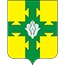 АДМИНИСТРАЦИЯКАНАШСКОГО МУНИЦИПАЛЬНОГО ОКРУГАЧУВАШСКОЙ РЕСПУБЛИКИПОСТАНОВЛЕНИЕ14.12.2023 № 1568 город Канаш№ п/пНаименование зданийи помещенийЗащищаемая площадьСредства пожаротушения и противопожарногоинвентаря (штук)Средства пожаротушения и противопожарногоинвентаря (штук)Средства пожаротушения и противопожарногоинвентаря (штук)Средства пожаротушения и противопожарногоинвентаря (штук)№ п/пНаименование зданийи помещенийЗащищаемая площадьпорошковыйогнетушительОП-5 (4)ящикс пескомемкостью0,5 куб.мбочкас водойи ведробагор,
топор,
лопата1Жилые домакоттеджноготипа дляпостоянногопроживанияЗдание1-1(*)-2Дачи и иныеЖилые здания длясезонногопроживанияЗдание1(*)-1(*)1, 1(*)3Частные жилые дома дляпостоянногопроживанияЗдание111(*)1, 14Индивидуальные гаражиГараж1---5Хозяйственныепостройки,гаражныекооперативыГруппа
построек-11(*)0, 16Многоквартирные жилые домаКвартира1---